МУНИЦИПАЛЬНОЕ ОБРАЗОВАНИЕ «БОГАШЕВСКОЕ СЕЛЬСКОЕ ПОСЕЛЕНИЕ»СОВЕТ БОГАШЕВСКОГО СЕЛЬСКОГО ПОСЕЛЕНИЯРЕШЕНИЕ       с. Богашево							                                                                                                                                              15.06.2017     № 23                                                                                                           76 -ое собрание 3-го созываО назначении выборов депутатов СоветаБогашевского сельского поселения 4-созыва иГлавы Богашевского сельского поселенияВ соответствии с Федеральным законом от 12 июня 2002 г.  № 67-ФЗ « Об основных гарантиях избирательных прав и права  на участие в референдуме граждан Российской Федерации», частью 2 статьи 6 Закона Томской области от 12 января 2007 г. № 29-ОЗ « О референдуме Томской области и местном референдуме» , СОВЕТ БОГАШЕВСКОГО СЕЛЬСКОГО ПОСЕЛЕНИЯ РЕШИЛ:Назначить выборы депутатов Совета Богашевского сельского поселения 4-го созыва на 10 сентября 2017 года.Назначить выборы Главы  Богашевского сельского поселения  на 10 сентября 2017 года.Выборы депутатов Совета Богашевского сельского поселения 4-го созыва провести в границах избирательных округов, утвержденных решением Совета Богашевского сельского поселения  от 20.04.2017 № 17 « Об утверждении схемы многомандатных избирательных округов муниципального образования « Богашевское сельское поселение» по организации и проведению муниципальных выборов».Направить настоящее решение Главе Богашевского сельского поселения  для под  писания в установленном порядке и опубликования в печатном средстве массовой информации официального издания «Информационный бюллетень Богашевского сельского поселения».Настоящее решение вступает в силу с даты  его опубликования и обнародования на официальном информационном сайте Богашевского сельского поселения в сети «Интернет» (адрес сайта http://www.bogashevo.tomsk.ru).Контроль за исполнением настоящего решения возложить на Председателя Совета Богашевского сельского поселения В.И.Гауэра.Председатель СоветаБогашевского сельского поселения                                                                             В.И. ГауэрГлава Богашевского сельского поселения                                                         А.В. МазуренкоЕлена Васильевна Иванова , 8 (3822) 931-193 в дело № 01-02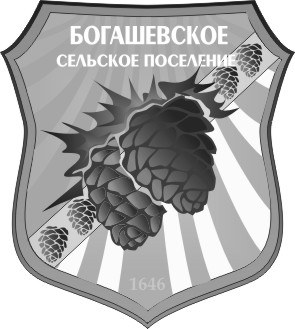 